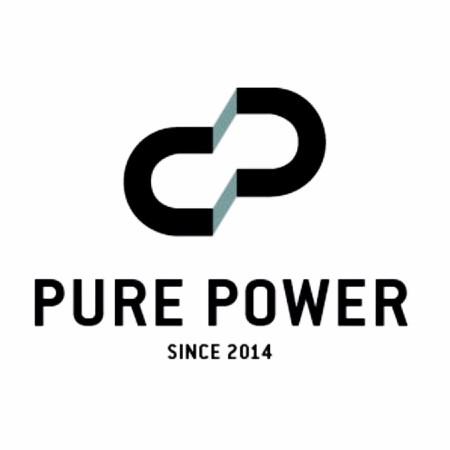 Uppdaterad: 2023-03-06 Knäböj (klassiskt) Lyftare Resultat IPF GL Poäng Wilks Kroppsvikt Datum Plats 1. Robin Petersson 272.5 kg 37.80 182.35 82.65 kg 230202 Skövde 2. Hannes Levy300 kg 36.98179.06 105.35 kg 190209 Falkenberg 3. Eric Lindblad275 kg36.32174.4091.20 kg220917Jönköping4. Elin Åberg180 kg33.01154.7391.15 kg220917Jönköping5. Markus Karlsson260 kg32.00155.01105.70 kg200214ÖrebroBänkpress (klassiskt) Lyftare Resultat IPF GL Poäng Wilks Kroppsvikt Datum Plats 1. Saied Abdollahpour 187.5 kg 93.46 124.0784.25 kg 220514 Falkenberg2. Christian Hedman 172.5 kg 92.43 124.87 73.35 kg 170707 Borås 3. Hannes Levy 210 kg 89.80 121.66 116.3 kg 221211 Falkenberg4. Robin Petersson 167,5 kg 84.13 111.81 83.00 kg 220911Varberg5. Anton Ling 165 kg 83.24110.7082.30 kg 190630 Malmö Marklyft (klassiskt) Lyftare Resultat IPF GL Poäng Wilks Kroppsvikt Datum Plats 1. Eric Lindblad317.5 kg41.93201.3591.20 kg 220917Jönköping2. Robin Petersson 300 kg 41.62 200.7582.65 kg 230202 Skövde 3. Hannes Levy 315 kg 39.31 189.81 102.6 kg 181116 Vedum 4. Elin Åberg205 kg37.59176.2291.15 kg220917Jönköping5. Martin Lindgren 282.5 kg 36.96 177.46 93.00 kg 181116 Vedum Totalt (klassisk) Lyftare Resultat IPF GL Poäng Wilks Kroppsvikt Datum Plats 1. Robin Petersson 737.5 kg 102.31 493.52 82.65 kg 230202 Skövde2.Eric Lindblad747.5 kg98.73474.0491.20 kg220917Jönköping3. Hannes Levy 780 kg 96.15 465.55105.35 kg 190209 Falkenberg 4. Elin Åberg492.5 kg90.31423.3691.15 kg220917Jönköping5. Markus Karlsson712.5 kg87.70424.77105.70 kg200214ÖrebroKnäböj  (utrustning) Lyftare Resultat IPF GL Poäng Wilks Kroppsvikt Datum Plats 1. Martin Lindgren 250 kg 26.88 155.84 94.55 kg 220910 Falköping2. Jennifer Lindgren 100 kg 20.53125.7851.40 kg210911Göteborg3. 4.- 5.- Bänkpress (utrustning) Lyftare Resultat IPF GL Poäng Wilks Kroppsvikt Datum Plats 1. Christian Hedman 225 kg 87.98 162.39 73.65 kg 160818 Keflavik 2. Patric Eriksson 190 kg 63.04 119.6692.50 kg 160130 Köpenhamn 3. Hamid Hadizadeh 127.5 kg 55.58 100.49 65.70 kg 151125 Vedum 4. Martin Lindgren 165 kg 54.06 102.86 94.55 kg 220910 Falköping5. Jennifer Lindgren 47.5 kg 33.26 59.79 51.35 kg 191117 Kungsbacka Marklyft (Utrustning) Lyftare Resultat IPF GL Poäng Wilks Kroppsvikt Datum Plats 1. Martin Lindgren 275 kg 28.39 170.39 98.50 kg 191117 Kungsbacka 2. Jennifer Lindgren 110 kg 22.60 138.47 51.35 kg 191117 Kungsbacka 3. 4.- 5. Totalt (Utrustning) Lyftare Resultat IPF GL Poäng Wilks Kroppsvikt Datum Plats 1. Martin Lindgren 665 kg 71.50 414.5494.55 kg 220910 Falköping2. Jennifer Lindgren 250 kg 51.33 314.4651.40 kg 210911Göteborg3 4.- 5.- 